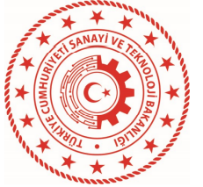 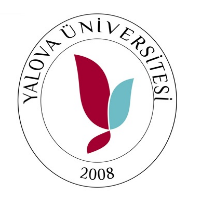 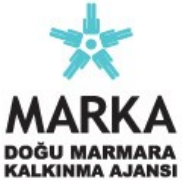 NUMUNE HAZIRLAMA VE TEST CİHAZLARININ SATIN ALINMASI VE LABORATUVARIN KURULUMU HIZLA DEVAM ETMEKTEDoğu Marmara Kalkınma Ajansı’nın 2019 İmalat Sanayiine Yönelik Mesleki Eğitimin Geliştirilmesi Mali Destek Programı kapsamında desteklenen Yalova Üniversitesinin TR42/19/MESLEK/0014 referans numaralı “Altınova Mesleki Eğitim Uygulama ve Araştırma Laboratuvarı” projesi kapsamında numune hazırlama ve test cihazlarının satın alınması ve laboratuvarın tefrişi süreci hızla devam etmektedir. 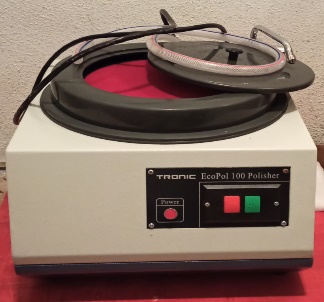 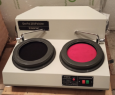 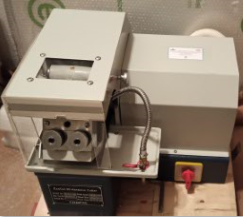 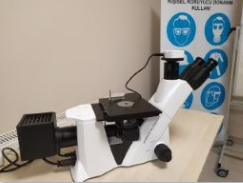           Diskli Parlatma                         Diskli Zımparalama               Abrasiv Numune Kesme                   Metal Mikroskop                              Cihazı                                             Cihazı                                          Cihazı                                              Cihazı 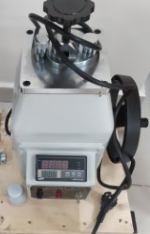 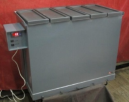 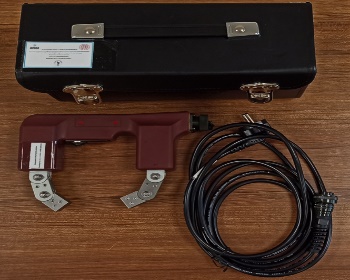 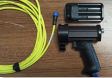  Numuneyi Bakalite Alma                     Film Banyo                        Manyetik Parçacık Test              Led Ulatraviole (UV) Lamba               Cihazı                                             Cihazı                                              Cihazı                                                 Cihazı      Satınalması gerçekleştirilen bu cihazlar sayesinde hem eğitim alt yapımızı güçlendirmiş, hemde bölgemizdeki sanayi işletmelerine destek verme amacımıza bir adım daha yaklaşmış olacağız. 